大阪商工会議所　2021年２月大阪商工会議所は、米国ニューヨークに本社を置き、移民法・入国管理法を専門とする世界最大の移民法法律事務所であるフラゴメン・デルレイ・バーンセン＆ローウィー法律事務所との共催のもと、「米国ビザセミナー」を開催します。本セミナーでは、同法律事務所ニューヨーク事務所から荒木信太郎パートナーをお迎えし、米国バイデン政権発足後の優先度の高い移民法分野や改革案、入国禁止令の最新情報など、今後日本企業にどのようなインパクトを与えるかについて解説頂きます。是非奮ってご参加下さい。開　　催　　概　　要◆日　時 2021年3月24日　(金) 10:00～11:00（受付開始：９:30より）◆場　所　オンライン（zoom）※お申込者には後日、URLをメールでお送りいたします。◆テーマ　『バイデン政権における移民法政策～日本企業へのインパクト』・優先度の高い移民法分野の政策内容とは・バイデン政権の移民法改革案・大統領令と連邦規則の変更・入国禁止令の最新情報◆主　催　　大阪商工会議所◆共　催　　フラゴメン・デルレイ・バーンセン＆ローウィー法律事務所◆対　象　　人事部、グローバル人材開発部のマネージャー、ご担当者様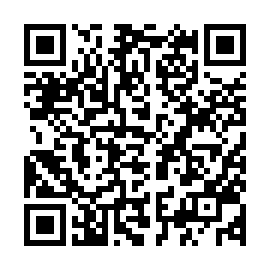 上記地域でビジネス展開を行っておられる日本企業の代表の皆様◆言　語　　日本語◆受講料	無　料 （会員・非会員とも）◆参加申込　３月19日（金）までに大阪商工会議所までホームページからお申込みください。　　　　　　　　もしくは、大阪商工会議所(intl@osaka.cci.or.jp)まで会社・団体名、氏名、役職、ご住所、　　　　　　　　電話番号、メールアドレスをお送りください。◆問合先	大阪商工会議所　国際部　名越・舘林:06-6944-6400　FAX:06-6944-6293　E-mail：intl@osaka.cci.or.jp講　師　会　社　の　ご　紹　介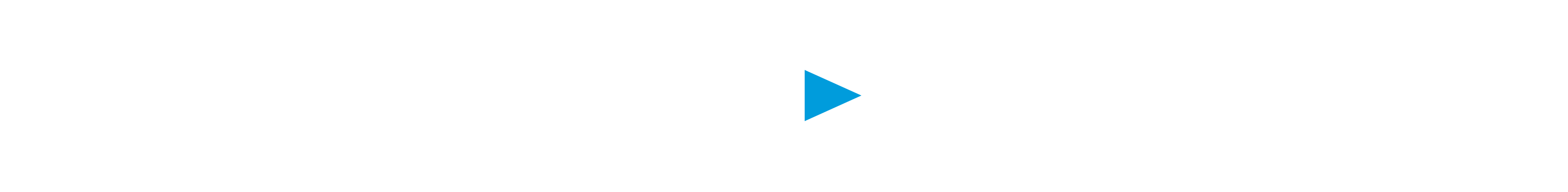 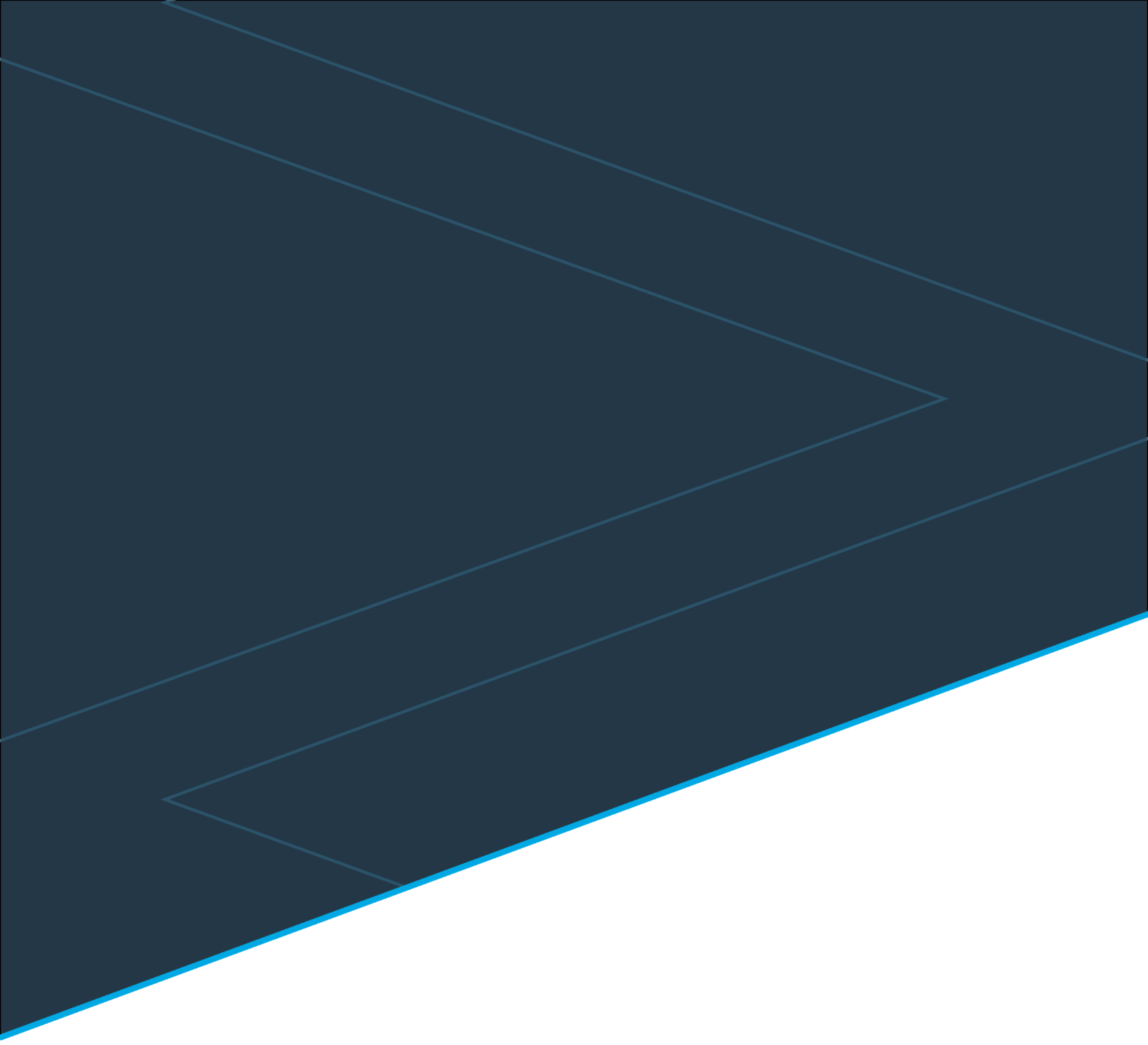 フラゴメン、デルレイ、バーンセン＆ローウィー法律事務所1951年にアメリカ・ニューヨークで設立した世界最大の移民法専門の法律事務所。設立当初から雇用ベースの移民法を専門とし、2000年代初めから海外での事業も拡大。現在は、弁護士とスタッフを含め約3000名の職員が、米国内外44のオフィスで、170カ国以上の国の就労ビザ申請と社員の移動に伴う入国管理問題などの対応を行っている。移民法に特化した事務所として、単にビザの申請のサポートだけでなく、企業の合併や買収に伴う移民法上のアドバイスや企業の外国人雇用に関するポリシー設立、海外出張者に対する世界各国の移民法上のコンプライアンスシステム構築のお手伝い、各国政府機関や国連を含めた国際機関への提言、政府による企業監査への対応サービスなどを提供し、他の法律事務所には類をみない専門性を持つ。